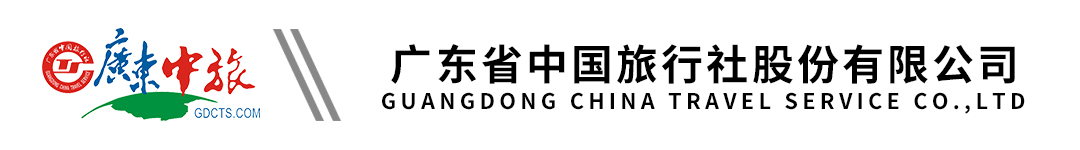 【川西大环线】四川成都双飞7天丨四姑娘山丨丹巴丨墨石公园丨稻城亚丁丨新都桥行程单行程安排费用说明自费点其他说明产品编号WZ-20240514N2出发地广州市目的地成都市行程天数7去程交通飞机返程交通飞机参考航班含往返交通，航班时间以实际出票为准。含往返交通，航班时间以实际出票为准。含往返交通，航班时间以实际出票为准。含往返交通，航班时间以实际出票为准。含往返交通，航班时间以实际出票为准。产品亮点★【尊享座驾】行程升级2+1陆地头等舱保姆车；★【尊享座驾】行程升级2+1陆地头等舱保姆车；★【尊享座驾】行程升级2+1陆地头等舱保姆车；★【尊享座驾】行程升级2+1陆地头等舱保姆车；★【尊享座驾】行程升级2+1陆地头等舱保姆车；天数行程详情用餐住宿D1广州--成都（航班待定，飞行约2小时）早餐：X     午餐：X     晚餐：X   成都金隆酒店、成都东芮龙熙酒店、凯宾酒店（武侯祠店）、慕思威尔酒店、艺家风格酒店、星逸酒店南楼、城市便捷酒店、锦程大酒店 或不低于以上标准酒店D2成都—映秀（70km）—日隆镇（150km）—丹巴 （118km）早餐：酒店含早     午餐：团队用餐     晚餐：团队用餐   丹巴宏浩酒店、曼雅大酒店、金源大酒店、丹巴美人谷大酒店、金珠大酒店、甲居风情大酒店、丹巴东女情文化主题酒店  或不低于以上标准酒店D3丹巴—八美（84km ）—理塘（240km）—稻城（150km）早餐：酒店含早     午餐：团队用餐     晚餐：团队用餐   稻城圣地大酒店、泰天大酒店、优客莱酒店、锦禾酒店、拼音假日酒店、喜波大酒店、稻家旅游酒店、印象天街酒店 或不低于以上标准酒店D4香格里拉镇—亚丁景区（40km约1小时）—香格里拉镇早餐：酒店含早     午餐：X     晚餐：团队用餐   香格里拉镇稻城日瓦翔云酒店、绿野亚丁大酒店、圣洁贵宾楼、云墨艺术酒店、莲花府邸酒店、风马瑶酒店、贡嘎精品大酒店  或不低于以上标准酒店D5香格里拉镇—稻城（77km）—雅江（285km）—新都桥/雅江（80km）早餐：酒店含早     午餐：特色餐【土陶藏鸡宴】     晚餐：团队用餐   新都桥：途乐林卡、瑞景大酒店、大观景酒店、大成酒店、浙海酒店、美虞大酒店、祥云贵宾楼、锦程大酒店、泰风和畅酒店、天悦酒店、金秋牧马、爱摄影主题酒店、鑫州大酒店  或不低于以上标准酒店；  雅江参考酒店：圣地假日酒店、福鑫园酒店、雅江泰天酒店、木雅大酒店  或不低于以上标准酒店D6雅江/新都桥—康定木格措景区（30km）—成都（310km）早餐：酒店含早     午餐：X     晚餐：X   成都金隆酒店、成都东芮龙熙酒店、凯宾酒店（武侯祠店）、慕思威尔酒店、艺家风格酒店、星逸酒店南楼、城市便捷酒店、锦程大酒店 或不低于以上标准酒店D7成都--广州（航班待定，飞行约2小时）早餐：酒店含早     午餐：X     晚餐：X   无费用包含1、交通：含广州至成都往返经济舱机票，含燃油税。1、交通：含广州至成都往返经济舱机票，含燃油税。1、交通：含广州至成都往返经济舱机票，含燃油税。费用不包含1、合同未约定由组团社支付的费用（包括行程以外非合同约定活动项目所需的费用、 游览过程中缆车索道游船费、自由活动期间发生的费用等）。1、合同未约定由组团社支付的费用（包括行程以外非合同约定活动项目所需的费用、 游览过程中缆车索道游船费、自由活动期间发生的费用等）。1、合同未约定由组团社支付的费用（包括行程以外非合同约定活动项目所需的费用、 游览过程中缆车索道游船费、自由活动期间发生的费用等）。项目类型描述停留时间参考价格双桥沟景区观光车（必须消费）¥(人民币) 70.00墨石公园观光车（必须消费）¥(人民币) 20.00亚丁景区观光车亚丁景区观光车120元/人（必须消费）¥(人民币) 120.00亚丁景区内往返电瓶车冲古寺电瓶车往返 80 元/人，单程50 元/人（自愿消费）¥(人民币) 80.00亚丁景区内骑马亚丁景区内骑马（以景区定价为准）（自愿消费）¥(人民币) 300.00木格措景区观光车（必须消费）¥(人民币) 90.00预订须知一、报名参团须知，请认真阅读，并无异议后于指定位置签名确认：温馨提示1、游人应自觉爱护文物古迹，杜绝乱刻乱画。保险信息自费旅游项目补充协议书（团号：  ）